Use this article on Wikipedia States and territories of Australia 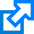 Complete the map by renaming the largest state by land area with the name of the state with the biggest population.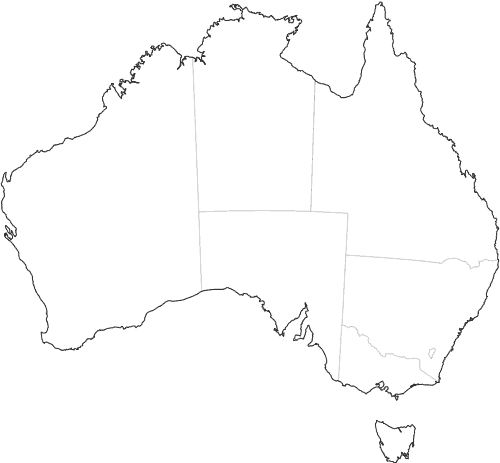 List the states and territories of Australia from largest to smallest by land area.List the states and territories of Australia from largest to smallest by land area.List the states and territories of Australia from largest to smallest by population.List the states and territories of Australia from largest to smallest by population.Land AreaPopulationStateArea  (km2)PopulationState